368062, РД,Бабаюртовский район, п/о Туршунай, к.Цумилюх Тляратинского района, тел:89094834105, email:salahudin1967@yandex.ru                                                          ПРИКАЗ            20.03.2022 г.                                                                                                 №8/1         Об организации приема детей в первый класс на 2022-2023 учебный годВ целях обеспечения государственных гарантий прав граждан на получение общего образования, в соответствии с Федеральным законом №27З-ФЗ «Об образовании в Российской Федерации», во исполнение приказа Министерства просвещения Российской Федерации от 02.09.2020 №458 «Об утверждении порядка приема на обучение по образовательным программам начального общего, основного общего и среднего общего образования» и на основании положения о зачислении учащихся в школу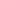                                ПРИКАЗЫВАЮ;Начать прием заявлений в первый класс с 1 апреля по 30 июня 2022 года от лиц, проживающих на закрепленной территории с 14:00 до 15:30, кроме субботы и воскресенья.Не проживающих на закрепленной территории прием заявлений осуществляется с 6 июля 2022 года до момента заполнения свободных мест, но не позднее 5 сентября2022 год.Заявление можно подать 4 способами:лично в общеобразовательную организацию;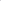 через операторов почтовой связи заказным письмом с уведомлением о вручении - в электронной форме (документ на бумажном носителе, преобразованный в электронную форму путем сканирования или фотографирования с обеспечением машинописного распознавания его реквизитов) посредством электронной почты общеобразовательной организации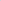 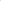 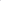 через региональный портал государственных и муниципальных услуг (РПГУ).Запись стартует всеми способами одновременно.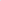 Для приема в ОО родитель (законный представитель) ребенка предоставляет следующие документы:копию документа, удостоверяющего личность родителя (законного представителя) ребенка или поступающего;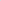  копию свидетельства о рождении ребенка или документ, подтверждающий родство заявителя: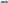 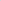 - копию документа о регистрации ребенка по месту жительства или по месту пребывания на закрепленной территории или документ, содержащий сведения о регистрации ребенка по месту жительства или по месту пребывания на закрепленной территории;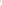 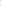   документы, подтверждающие преимущественное право зачисления граждан на обучение в государственные образовательные организации;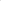 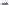 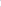 копию документа, подтверждающего установление опеки или попечительства (при необходимости);справку с места работы родителя(ей) (законного(ых) представителя (ей) ребенка (при наличии права внеочередного или первоочередного приема на обучение);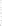 - копию заключения психолого-медико-педагогической комиссии (при наличии).5. Документы, представленные родителями (законными представителями) детей, регистрируются в журнале приема заявлений с учетом хронологического порядка их поступления.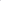 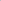 6. После регистрации заявления родителям законным представителям) детей выдается расписка в получении документов.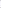 7. Зачисление в школу оформляется приказом в течение З рабочих дней после приема документов, приказы о приеме детей на обучение размещаются на информационном стенде в день их издания.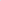 8. Прием на обучение в ОО проводится на принципах равных условий приема для всех поступающих, за исключением лиц, которым в соответствии с Федеральным законом предоставлены преимущества при приме на обучение,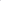 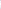 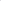 9.Назначить ответственным за прием заявлений учащихся в школу замдиректора по УВР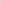 -Гамзатова Руслана Магомедовича;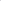 10.Отвегственному за прием заявлений, делать ежедневную сверку поступающих заявлений о приеме учащихся в школу.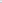 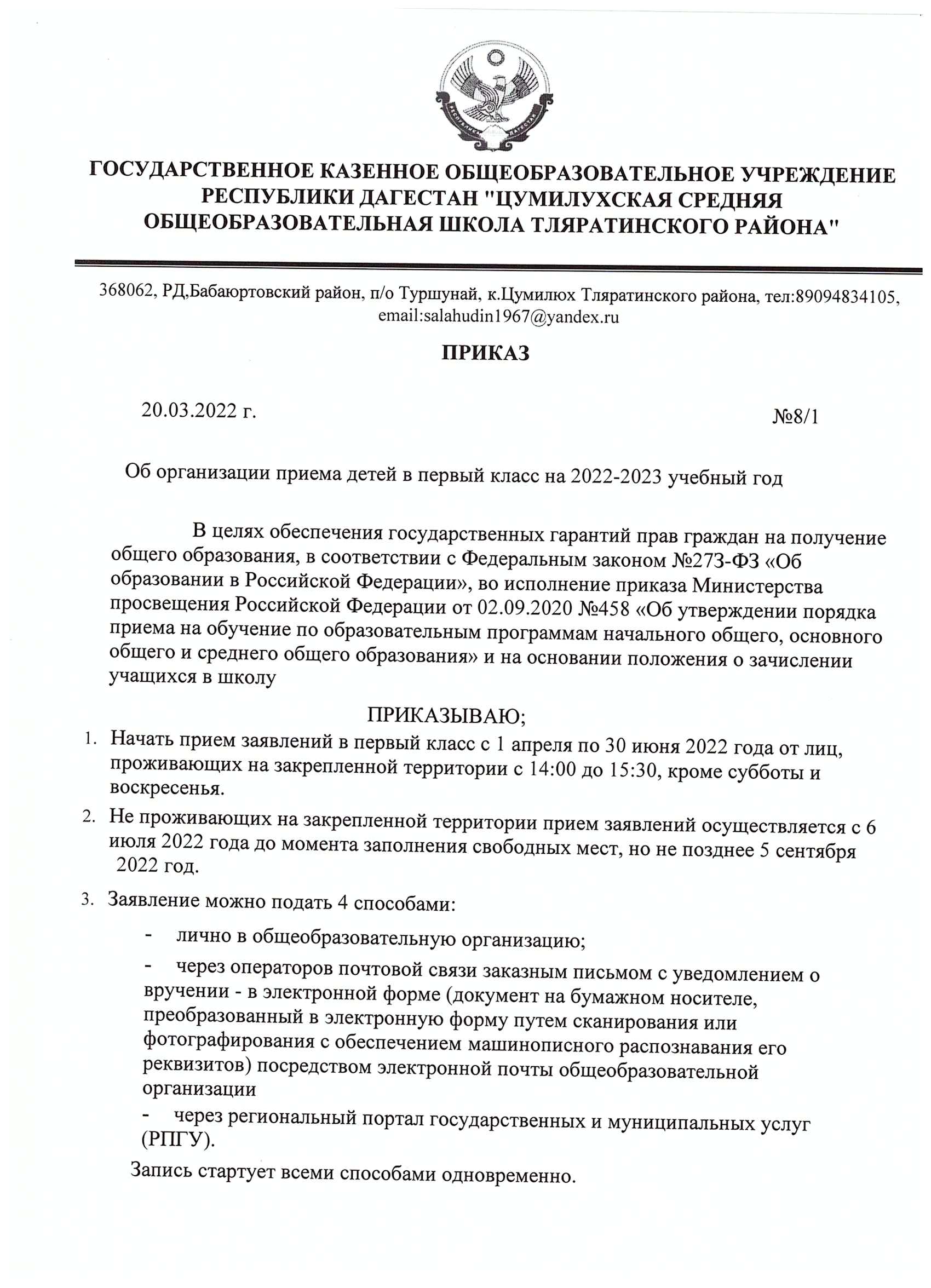 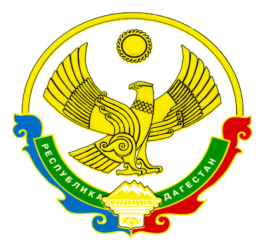 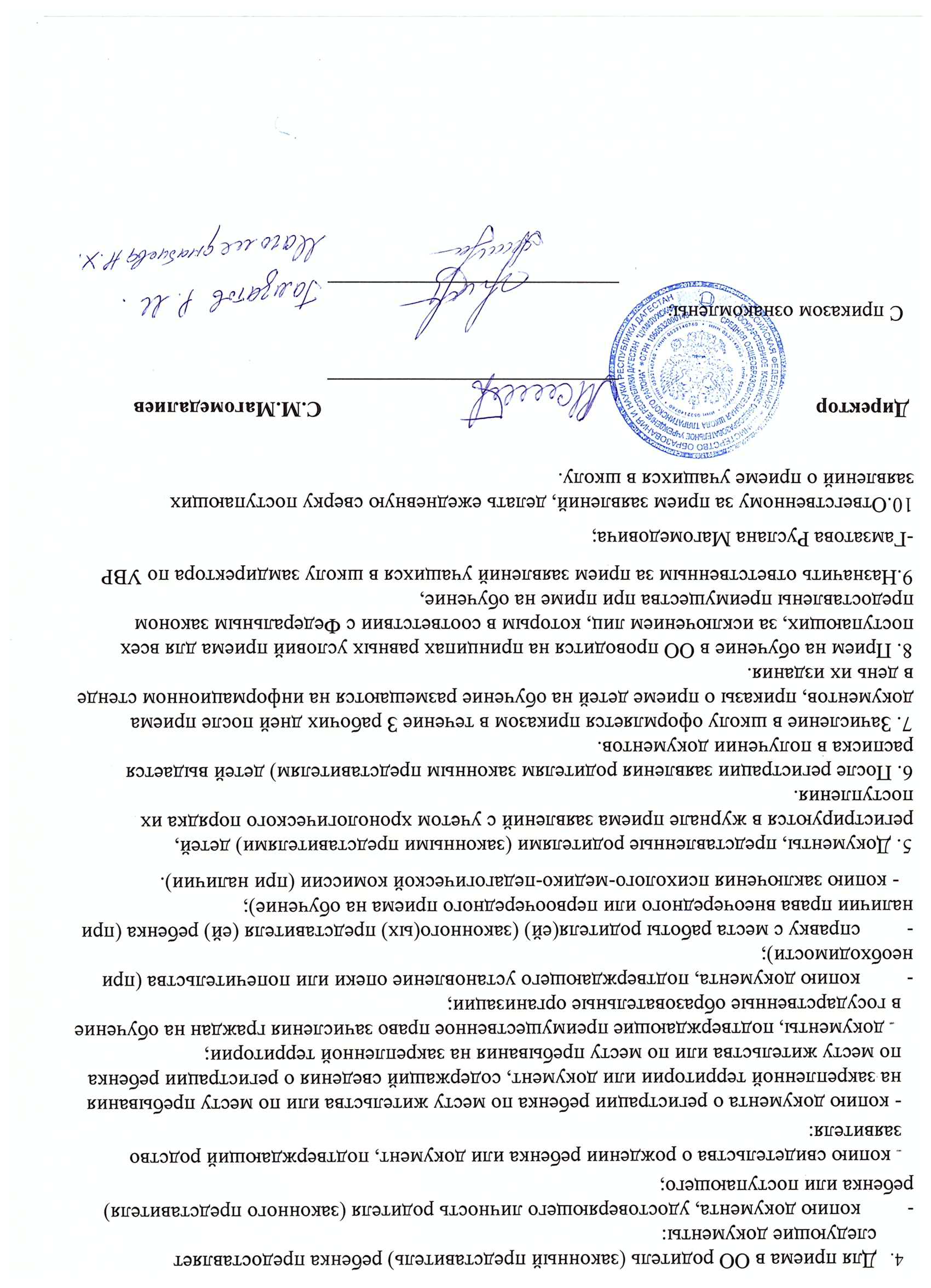 ГОСУДАРСТВЕННОЕ КАЗЕННОЕ ОБЩЕОБРАЗОВАТЕЛЬНОЕ УЧРЕЖДЕНИЕРЕСПУБЛИКИ ДАГЕСТАН "ЦУМИЛУХСКАЯ СРЕДНЯЯ ОБЩЕОБРАЗОВАТЕЛЬНАЯ ШКОЛА ТЛЯРАТИНСКОГО РАЙОНА"ДиректорС.М.МагомедалиевС приказом ознакомлены: